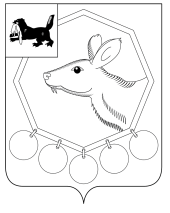  29.12.2023  № 277п/23РОССИЙСКАЯ ФЕДЕРАЦИЯИРКУТСКАЯ ОБЛАСТЬМУНИЦИПАЛЬНОЕ ОБРАЗОВАНИЕ«БАЯНДАЕВСКИЙ РАЙОН»АДМИНИСТРАЦИЯПОСТАНОВЛЕНИЕОБ УТВЕРЖДЕНИИ МУНИЦИПАЛЬНОЙ ПРОГРАММЫ «ПОДДЕРЖКА И РАЗВИТИЕ ФИЗИЧЕСКОЙ КУЛЬТУРЫ И СПОРТА В МУНИЦИПАЛЬНОМ ОБРАЗОВАНИИ «БАЯНДАЕВСКИЙ РАЙОН» НА 2024-2030 ГОДЫ»      В соответствии с Бюджетным кодексом РФ, Положением о порядке принятия решений о разработке муниципальных программ МО «Баяндаевский программ» и их формирования и реализации, утвержденным постановлением мэра МО «Баяндаевский район» от 22.09.2023год № 182п, руководствуясь ст. 35. Устава муниципального образования «Баяндаевский район»,ПОСТАНОВЛЯЮ:Утвердить муниципальную программу «Поддержка и развитие физической культуры и спорта в муниципальном образовании «Баяндаевский район» на 2024-2030 годы» (прилагается).Признать утратившим силу постановление Мэра МО «Баяндаевский район»  от 22.08.2019 г. №145/1п/19 «Об утверждении муниципальной программы «Поддержка и развитие физической культуры и спорта в МО «Баяндаевский район» на 2019-2025 годы» (в редакции от 10.03.2023г. №55п/23).3. Опубликовать настоящее постановление в районной газете «Заря» и                разместить на официальном сайте МО «Баяндаевский район» в информационно-телекоммуникационной сети «Интернет».4.    Настоящее постановление вступает в силу с 01 января 2024 года.5. Контроль за исполнением настоящего постановления возложить на заместителя мэра МО «Баяндаевский район» Дмитрова  А.Л.Мэр МО «Баяндаевский район»А.П. Табинаев Утверждена постановлением администрации МО «Баяндаевский район»От_29.12.2023_ № 277п/23Муниципальная программа  «Поддержка и развитие физической культуры и спорта в муниципальном образовании «Баяндаевский район» на 2024-2030 годы»с. Баяндай, 2023 годПаспортмуниципальной программы «Поддержка и развитие физической культуры и спорта в муниципальном образовании «Баяндаевский район» на 2024-2030 годы»ХАРАКТЕРИСТИКА ТЕКУЩЕГО СОСТОЯНИЯ СФЕРЫ РЕАЛИЗАЦИИ МУНИЦИПАЛЬНОЙ ПРОГРАММЫ         Муниципальная программа разработана в соответствии с Конституцией Российской Федерации, Бюджетным кодексом Российской Федерации, Федеральным законом от 6 октября 2003 №131-ФЗ «Об основных принципах организации местного самоуправления в Российской Федерации», Федеральным законом от 4 декабря 2007 г. № 329-ФЗ «О физической культуре и спорте в Российской Федерации».Важнейшей задачей является формирование здорового образа жизни населения. Существенным фактором, определяющим состояние здоровья населения и социальной самореализации молодежи, является поддержание оптимальной физической и социальной активности в течение всей жизни каждого гражданина. Кроме того, роль спорта, физической культуры и активной жизненной позиции становится не только все более заметным социальным, но и политическим фактором в современном мире. Физкультурные работники осуществляют свою деятельность в в 14 образовательных учреждениях района и одна Детско-юношеской спортивной школы. В 6 муниципальных образованиях Баяндаевского района  есть специалисты по ФК и спорту. Проводятся спортивные мероприятия по итогам которых формируется сборная команда района для участия в областных и всероссийских соревнований. Функционируют 7 федераций по видам спорта. Приоритетными видами спорта для молодежи являются: волейбол, футбол, вольная борьба, стрельба из лука, легкая атлетика, гиревой спорт.           Сегодня не сформирован идеал физического здоровья как нравственной ценности и важнейшей составляющей образа жизни современного молодого человека, не в полной мере используются возможности и потенциал современных средств массовой информации для пропаганды физической культуры и спорта, здорового образа жизни. Вместе с тем, продолжают оставаться нерешенными некоторые проблемы по созданию условий для социальной самореализации молодежи. Привлечение широких масс населения к занятиям физической культурой и спортом, состояние здоровья населения и успехи на межрегиональных, российских и международных состязаниях наших спортсменов являются бесспорным доказательством духовной силы населения и физической активности. Пропаганда физической культуры и спорта должна способствовать повышению у населения интереса к физическому совершенствованию, раскрытию ценности физической культуры и спорта, популяризации самостоятельных занятий, формированию в массовом сознании необходимости физкультурно-оздоровительных и спортивных занятий. Таким образом необходимость реализации Муниципальной программы в Баяндаевском районе обусловлена необходимостью формирования здорового образа жизни населения и эффективной реализации программы спортивной направленности.ЦЕЛЬИ ЗАДАЧИ МУНИЦИПАЛЬНОЙ ПРОГРАММЫ, ЦЕЛЕВЫЕ ПОКАЗАТЕЛИ, СРОКИ РЕАЛИЗАЦИИМуниципальная программа «Поддержка и развитие физической культуры и спорта в муниципальном образовании «Баяндаевский район» на 2024-2030 годы» является организационной основой политики в районе в области физической культуры и спорта.Программа определяет стратегию приоритетного развития физической культуры, детского, юношеского спорта и спортивного движения и меры по ее реализации.Главная цель программы – развитие физической культуры, спорта и спортивного движения в районе в интересах формирования здоровой, социально-активной, творческой личности. Исполнителем Программы является отдел по физической культуре и спорту администрации МО «Баяндаевский район».Сроки реализации Программы: 2024-2030 годы.Основные мероприятия Программы:-создание нормативной правовой базы в области физической культуры и спорта обеспечивающей функционирование и развитие системы физической культуры и спорта в интересах личности и общества;- формирование и реализация экономических механизмов развития системы физической культуры и спорта;- усиление координации деятельности муниципальных образований района и общественных организаций в сфере физической культуры и спорта, спортивного движения;- ремонт и строительство ряда физкультурно-спортивных сооружений;- разработка комплекса мер по социальной поддержке организаторов, ведущих на добровольной основе работу в области физической культуры и спорта, работников системы образования, добивающихся высоких результатов в спорте;- обеспечение спортивным оборудованием и инвентарем учреждений, осуществляющих физическую и спортивную подготовку населения.В систему мероприятий по реализации Программы входят комплексные мероприятия, обеспечивающие реализацию намеченных Программой направлений, развития и достижений ожидаемых результатов. Ожидаемыми результатами реализации Программы являются сохранение и развитие системы физической культуры и спорта в интересах личности, общества (Приложение 1).3. РЕСУРСНОЕ ОБЕСПЕЧЕНИЕ ПРОГРАММЫФинансирование Программы планируется осуществить за счет местного и областного бюджетов. Общий объем предполагаемых расходов на финансирование Программы составляет 10713,20 тыс. рублей. в 2024 г. – 1600,0 тыс. рублейв 2025 г. – 1553,2 тыс. рублей в 2026 г. – 1512,0 тыс. рублей в 2027 г. – 1512,0 тыс. рублей в 2028 г. – 1512,0 тыс. рублей в 2029 г. - 1512,0 тыс. рублей в 2030 г. – 1512,0 тыс. рублейЕжегодные объемы бюджетных ассигнований на реализацию Программы уточняются в соответствии с утвержденным бюджетом АМО «Баяндаевский район» на соответствующий финансовый год и плановый период (Приложение 2)2. АНАЛИЗ РИСКОВ РЕАЛИЗАЦИИ МУНИЦИПАЛЬНОЙ ПРОГРАММЫ И ОПИСАНИЕ МЕР УПРАВЛЕНИЯ РИСКАМИ РЕАЛИЗАЦИИ МУНИЦИПАЛЬНОЙ ПРОГРАММЫОсновными внешними рисками, влияющими на достижение поставленных целей, являются:2.1. Нарушение плановых сроков реализации мероприятий Программы из-за невыполнения исполнителями обязательств.Для минимизации данного риска предполагается проводить такие мероприятия, как:назначение должностных лиц, ответственных за реализацию мероприятий Программы;принятие подробного плана мероприятий по ее реализации.2.2. Информационные риски.Информационные риски определяются отсутствием или частичной недостаточностью исходной отчетной и прогнозной информации, используемой в процессе разработки и реализации муниципальной программы.С целью управления информационными рисками в ходе реализации муниципальной программы будет проводиться работа, направленная на:использование статистических показателей, обеспечивающих объективность оценки хода и результатов реализации муниципальной программы;выявление и идентификацию потенциальных рисков путем мониторинга основных параметров реализации налоговой, бюджетной, инвестиционной, демографической, социальной политики (социально - экономических и финансовых показателей);мониторинг и оценку исполнения целевых показателей (индикаторов) муниципальной программы, выявление факторов риска, оценку их значимости (анализ вероятности того, что произойдут события, способные отрицательно повлиять на конечные результаты реализации муниципальной программы).2.3. Недофинансирование Программы.Недофинансирование Программы приведет к невыполнению запланированных мероприятий, а также показателей (индикаторов).Для минимизации данного риска необходимо финансирование Программы в полном объеме.3. ОЖИДАЕМЫЕ КОНЕЧНЫЕ РЕЗУЛЬТАТЫ РЕАЛИЗАЦИИ МУНИЦИПАЛЬНОЙ ПРОГРАММЫОценка эффективности реализации программы осуществляется путем сопоставления достигнутых результатов (социальных, экономических, бюджетных и иных) и фактических объемов расходов на их достижение.Реализация Программы позволит к 2030 году по отношению к результатам 2024 года:Увеличить удельный вес населения Баяндаевского района систематически занимающегося физической культурой и спортом с 45% до 51%.Увеличить охват детей и подростков, занимающихся детским юношеским спортом с 45% 2024 года до  53% 2030 года. Наименование характеристик ПрограммыСодержание характеристик ПрограммыНаименование Программы«Поддержка и развитие физической культуры и спорта в муниципальном образовании «Баяндаевский район» на 2024-2030 годы» (далее - Программа).Исполнитель ПрограммыОтдел по спорту и молодежной политике АМО «Баяндаевский район» Соисполнители муниципальной программыОтдел по спорту и молодежной политике АМО «Баяндаевский район», АМО «Баяндаевский район», МБОУ ДОД Баяндаевская ДЮСШУчастники муниципальной программыОтдел по спорту и молодежной политике АМО «Баяндаевский район», АМО «Баяндаевский район», МБОУ ДОД Баяндаевская ДЮСШЦель Программы1) Развитие физической культуры, спорта и спортивного движения в МО «Баяндаевский район» (далее - район) в интересах формирования здоровой, социально-активной, творческой личности;2) Создание условия для формирования устойчивого интереса и потребности к регулярным занятиям физической культурой и спортом у населения, а также навыков и форм внедрения здорового образа жизни;3) Создание равных условий для занятий физической культурой и спортом гражданам независимо от их социального положения;4) Сохранение, развитие и эффективное использование материально-технической базы.Задачи Программы1) Формирование и пропаганда здорового образа жизни, потребности в занятиях физической культурой и спорте;2) Подготовка спортивного резерва для спортивных сборных команд района, в том числе спортсменов-инвалидов;3) Повышение квалификации специалистов в области физической культуры и спорта;4) Развитие материально-спортивной базы МО «Баяндаевский район» для массового спорта, в том числе для инвалидов.5)Увеличение доли населения систематически занимающегося физической культурой и спортом, в общей численности населения района.Сроки реализации Программы2024-2030 годы.Целевые показатели ПрограммыУвеличить удельный вес населения Баяндаевского района систематически занимающегося физической культурой и спортом с 45% до 51%.Увеличить охват детей и подростков, занимающихся детским юношеским спортом с 45% 2024 года до  53% 2030 года. Объемы и источники финансирования мероприятий Программы Общий объем расходов на финансирования Программы на период с 2024–2030 годы составляет 10 713,20 тысяч рублей, в том числе:в 2024 г. - 1600,0 тыс. рублей, в т.ч. ОБ – 1000,0 тыс. руб.в 2025 г.– 1553,2,0 тыс. рублей, в т.ч. ОБ –1000,0тыс.руб.в 2026 г. – 1512,0 тыс. рублей, в т.ч. ОБ –1000,0тыс.руб.в 2027 г. – 1512,0 тыс. рублей, в т.ч. ОБ –1000,0тыс.руб.в 2028 г. – 1512,0 тыс. рублей, в т.ч. ОБ –1000,0тыс.руб.в 2029 г. - 1512,0 тыс. рублей, в т.ч. ОБ –1000,0тыс.руб.в 2030 г. – 1512,0 тыс. рублей, в т.ч. ОБ –1000,0тыс.руб.Ожидаемые конечные результаты реализации Программы - повышение эффективности деятельности учреждений и организаций, участвующих в развитии массового спорта;- снижение уровня социально-негативных явлений в молодежной среде, популяризация здорового образа жизни;- развитие сети физкультурно-оздоровительных и спортивный сооружений;- увеличить долю занимающихся физической культурой и спортом в районе с 45,0% в 2024 г., до 51 % в 2030 г.- увеличить охват детей и подростков, занимающихся детским юношеским спортом с 45% 2024 г. до  53 % в 2030 г.Приложение 1Приложение 1Приложение 1Приложение 1Приложение 1Приложение 1Приложение 1Приложение 1Приложение 1Приложение 1к муниципальной программе "Поддержка и развитие физической культуры и спорта в МО "Баяндаевский район" на 2024-2030 годы"к муниципальной программе "Поддержка и развитие физической культуры и спорта в МО "Баяндаевский район" на 2024-2030 годы"к муниципальной программе "Поддержка и развитие физической культуры и спорта в МО "Баяндаевский район" на 2024-2030 годы"к муниципальной программе "Поддержка и развитие физической культуры и спорта в МО "Баяндаевский район" на 2024-2030 годы"к муниципальной программе "Поддержка и развитие физической культуры и спорта в МО "Баяндаевский район" на 2024-2030 годы"к муниципальной программе "Поддержка и развитие физической культуры и спорта в МО "Баяндаевский район" на 2024-2030 годы"к муниципальной программе "Поддержка и развитие физической культуры и спорта в МО "Баяндаевский район" на 2024-2030 годы"к муниципальной программе "Поддержка и развитие физической культуры и спорта в МО "Баяндаевский район" на 2024-2030 годы"к муниципальной программе "Поддержка и развитие физической культуры и спорта в МО "Баяндаевский район" на 2024-2030 годы"к муниципальной программе "Поддержка и развитие физической культуры и спорта в МО "Баяндаевский район" на 2024-2030 годы"к муниципальной программе "Поддержка и развитие физической культуры и спорта в МО "Баяндаевский район" на 2024-2030 годы"к муниципальной программе "Поддержка и развитие физической культуры и спорта в МО "Баяндаевский район" на 2024-2030 годы"к муниципальной программе "Поддержка и развитие физической культуры и спорта в МО "Баяндаевский район" на 2024-2030 годы"к муниципальной программе "Поддержка и развитие физической культуры и спорта в МО "Баяндаевский район" на 2024-2030 годы"СВЕДЕНИЯО СОСТАВЕ И ЗНАЧЕНИЯХ ЦЕЛЕВЫХ ПОКАЗАТЕЛЕЙ МУНИЦИПАЛЬНОЙ                                                   ПРОГРАММЫ МО «БАЯНДАЕВСКИЙ РАЙОН» (ДАЛЕЕ - ПРОГРАММА)СВЕДЕНИЯО СОСТАВЕ И ЗНАЧЕНИЯХ ЦЕЛЕВЫХ ПОКАЗАТЕЛЕЙ МУНИЦИПАЛЬНОЙ                                                   ПРОГРАММЫ МО «БАЯНДАЕВСКИЙ РАЙОН» (ДАЛЕЕ - ПРОГРАММА)СВЕДЕНИЯО СОСТАВЕ И ЗНАЧЕНИЯХ ЦЕЛЕВЫХ ПОКАЗАТЕЛЕЙ МУНИЦИПАЛЬНОЙ                                                   ПРОГРАММЫ МО «БАЯНДАЕВСКИЙ РАЙОН» (ДАЛЕЕ - ПРОГРАММА)СВЕДЕНИЯО СОСТАВЕ И ЗНАЧЕНИЯХ ЦЕЛЕВЫХ ПОКАЗАТЕЛЕЙ МУНИЦИПАЛЬНОЙ                                                   ПРОГРАММЫ МО «БАЯНДАЕВСКИЙ РАЙОН» (ДАЛЕЕ - ПРОГРАММА)СВЕДЕНИЯО СОСТАВЕ И ЗНАЧЕНИЯХ ЦЕЛЕВЫХ ПОКАЗАТЕЛЕЙ МУНИЦИПАЛЬНОЙ                                                   ПРОГРАММЫ МО «БАЯНДАЕВСКИЙ РАЙОН» (ДАЛЕЕ - ПРОГРАММА)СВЕДЕНИЯО СОСТАВЕ И ЗНАЧЕНИЯХ ЦЕЛЕВЫХ ПОКАЗАТЕЛЕЙ МУНИЦИПАЛЬНОЙ                                                   ПРОГРАММЫ МО «БАЯНДАЕВСКИЙ РАЙОН» (ДАЛЕЕ - ПРОГРАММА)СВЕДЕНИЯО СОСТАВЕ И ЗНАЧЕНИЯХ ЦЕЛЕВЫХ ПОКАЗАТЕЛЕЙ МУНИЦИПАЛЬНОЙ                                                   ПРОГРАММЫ МО «БАЯНДАЕВСКИЙ РАЙОН» (ДАЛЕЕ - ПРОГРАММА)СВЕДЕНИЯО СОСТАВЕ И ЗНАЧЕНИЯХ ЦЕЛЕВЫХ ПОКАЗАТЕЛЕЙ МУНИЦИПАЛЬНОЙ                                                   ПРОГРАММЫ МО «БАЯНДАЕВСКИЙ РАЙОН» (ДАЛЕЕ - ПРОГРАММА)СВЕДЕНИЯО СОСТАВЕ И ЗНАЧЕНИЯХ ЦЕЛЕВЫХ ПОКАЗАТЕЛЕЙ МУНИЦИПАЛЬНОЙ                                                   ПРОГРАММЫ МО «БАЯНДАЕВСКИЙ РАЙОН» (ДАЛЕЕ - ПРОГРАММА)СВЕДЕНИЯО СОСТАВЕ И ЗНАЧЕНИЯХ ЦЕЛЕВЫХ ПОКАЗАТЕЛЕЙ МУНИЦИПАЛЬНОЙ                                                   ПРОГРАММЫ МО «БАЯНДАЕВСКИЙ РАЙОН» (ДАЛЕЕ - ПРОГРАММА)СВЕДЕНИЯО СОСТАВЕ И ЗНАЧЕНИЯХ ЦЕЛЕВЫХ ПОКАЗАТЕЛЕЙ МУНИЦИПАЛЬНОЙ                                                   ПРОГРАММЫ МО «БАЯНДАЕВСКИЙ РАЙОН» (ДАЛЕЕ - ПРОГРАММА)СВЕДЕНИЯО СОСТАВЕ И ЗНАЧЕНИЯХ ЦЕЛЕВЫХ ПОКАЗАТЕЛЕЙ МУНИЦИПАЛЬНОЙ                                                   ПРОГРАММЫ МО «БАЯНДАЕВСКИЙ РАЙОН» (ДАЛЕЕ - ПРОГРАММА)СВЕДЕНИЯО СОСТАВЕ И ЗНАЧЕНИЯХ ЦЕЛЕВЫХ ПОКАЗАТЕЛЕЙ МУНИЦИПАЛЬНОЙ                                                   ПРОГРАММЫ МО «БАЯНДАЕВСКИЙ РАЙОН» (ДАЛЕЕ - ПРОГРАММА)СВЕДЕНИЯО СОСТАВЕ И ЗНАЧЕНИЯХ ЦЕЛЕВЫХ ПОКАЗАТЕЛЕЙ МУНИЦИПАЛЬНОЙ                                                   ПРОГРАММЫ МО «БАЯНДАЕВСКИЙ РАЙОН» (ДАЛЕЕ - ПРОГРАММА)СВЕДЕНИЯО СОСТАВЕ И ЗНАЧЕНИЯХ ЦЕЛЕВЫХ ПОКАЗАТЕЛЕЙ МУНИЦИПАЛЬНОЙ                                                   ПРОГРАММЫ МО «БАЯНДАЕВСКИЙ РАЙОН» (ДАЛЕЕ - ПРОГРАММА)СВЕДЕНИЯО СОСТАВЕ И ЗНАЧЕНИЯХ ЦЕЛЕВЫХ ПОКАЗАТЕЛЕЙ МУНИЦИПАЛЬНОЙ                                                   ПРОГРАММЫ МО «БАЯНДАЕВСКИЙ РАЙОН» (ДАЛЕЕ - ПРОГРАММА)СВЕДЕНИЯО СОСТАВЕ И ЗНАЧЕНИЯХ ЦЕЛЕВЫХ ПОКАЗАТЕЛЕЙ МУНИЦИПАЛЬНОЙ                                                   ПРОГРАММЫ МО «БАЯНДАЕВСКИЙ РАЙОН» (ДАЛЕЕ - ПРОГРАММА)СВЕДЕНИЯО СОСТАВЕ И ЗНАЧЕНИЯХ ЦЕЛЕВЫХ ПОКАЗАТЕЛЕЙ МУНИЦИПАЛЬНОЙ                                                   ПРОГРАММЫ МО «БАЯНДАЕВСКИЙ РАЙОН» (ДАЛЕЕ - ПРОГРАММА)СВЕДЕНИЯО СОСТАВЕ И ЗНАЧЕНИЯХ ЦЕЛЕВЫХ ПОКАЗАТЕЛЕЙ МУНИЦИПАЛЬНОЙ                                                   ПРОГРАММЫ МО «БАЯНДАЕВСКИЙ РАЙОН» (ДАЛЕЕ - ПРОГРАММА)СВЕДЕНИЯО СОСТАВЕ И ЗНАЧЕНИЯХ ЦЕЛЕВЫХ ПОКАЗАТЕЛЕЙ МУНИЦИПАЛЬНОЙ                                                   ПРОГРАММЫ МО «БАЯНДАЕВСКИЙ РАЙОН» (ДАЛЕЕ - ПРОГРАММА)СВЕДЕНИЯО СОСТАВЕ И ЗНАЧЕНИЯХ ЦЕЛЕВЫХ ПОКАЗАТЕЛЕЙ МУНИЦИПАЛЬНОЙ                                                   ПРОГРАММЫ МО «БАЯНДАЕВСКИЙ РАЙОН» (ДАЛЕЕ - ПРОГРАММА)СВЕДЕНИЯО СОСТАВЕ И ЗНАЧЕНИЯХ ЦЕЛЕВЫХ ПОКАЗАТЕЛЕЙ МУНИЦИПАЛЬНОЙ                                                   ПРОГРАММЫ МО «БАЯНДАЕВСКИЙ РАЙОН» (ДАЛЕЕ - ПРОГРАММА)СВЕДЕНИЯО СОСТАВЕ И ЗНАЧЕНИЯХ ЦЕЛЕВЫХ ПОКАЗАТЕЛЕЙ МУНИЦИПАЛЬНОЙ                                                   ПРОГРАММЫ МО «БАЯНДАЕВСКИЙ РАЙОН» (ДАЛЕЕ - ПРОГРАММА)СВЕДЕНИЯО СОСТАВЕ И ЗНАЧЕНИЯХ ЦЕЛЕВЫХ ПОКАЗАТЕЛЕЙ МУНИЦИПАЛЬНОЙ                                                   ПРОГРАММЫ МО «БАЯНДАЕВСКИЙ РАЙОН» (ДАЛЕЕ - ПРОГРАММА)СВЕДЕНИЯО СОСТАВЕ И ЗНАЧЕНИЯХ ЦЕЛЕВЫХ ПОКАЗАТЕЛЕЙ МУНИЦИПАЛЬНОЙ                                                   ПРОГРАММЫ МО «БАЯНДАЕВСКИЙ РАЙОН» (ДАЛЕЕ - ПРОГРАММА)СВЕДЕНИЯО СОСТАВЕ И ЗНАЧЕНИЯХ ЦЕЛЕВЫХ ПОКАЗАТЕЛЕЙ МУНИЦИПАЛЬНОЙ                                                   ПРОГРАММЫ МО «БАЯНДАЕВСКИЙ РАЙОН» (ДАЛЕЕ - ПРОГРАММА)СВЕДЕНИЯО СОСТАВЕ И ЗНАЧЕНИЯХ ЦЕЛЕВЫХ ПОКАЗАТЕЛЕЙ МУНИЦИПАЛЬНОЙ                                                   ПРОГРАММЫ МО «БАЯНДАЕВСКИЙ РАЙОН» (ДАЛЕЕ - ПРОГРАММА)СВЕДЕНИЯО СОСТАВЕ И ЗНАЧЕНИЯХ ЦЕЛЕВЫХ ПОКАЗАТЕЛЕЙ МУНИЦИПАЛЬНОЙ                                                   ПРОГРАММЫ МО «БАЯНДАЕВСКИЙ РАЙОН» (ДАЛЕЕ - ПРОГРАММА)СВЕДЕНИЯО СОСТАВЕ И ЗНАЧЕНИЯХ ЦЕЛЕВЫХ ПОКАЗАТЕЛЕЙ МУНИЦИПАЛЬНОЙ                                                   ПРОГРАММЫ МО «БАЯНДАЕВСКИЙ РАЙОН» (ДАЛЕЕ - ПРОГРАММА)СВЕДЕНИЯО СОСТАВЕ И ЗНАЧЕНИЯХ ЦЕЛЕВЫХ ПОКАЗАТЕЛЕЙ МУНИЦИПАЛЬНОЙ                                                   ПРОГРАММЫ МО «БАЯНДАЕВСКИЙ РАЙОН» (ДАЛЕЕ - ПРОГРАММА)СВЕДЕНИЯО СОСТАВЕ И ЗНАЧЕНИЯХ ЦЕЛЕВЫХ ПОКАЗАТЕЛЕЙ МУНИЦИПАЛЬНОЙ                                                   ПРОГРАММЫ МО «БАЯНДАЕВСКИЙ РАЙОН» (ДАЛЕЕ - ПРОГРАММА)СВЕДЕНИЯО СОСТАВЕ И ЗНАЧЕНИЯХ ЦЕЛЕВЫХ ПОКАЗАТЕЛЕЙ МУНИЦИПАЛЬНОЙ                                                   ПРОГРАММЫ МО «БАЯНДАЕВСКИЙ РАЙОН» (ДАЛЕЕ - ПРОГРАММА)СВЕДЕНИЯО СОСТАВЕ И ЗНАЧЕНИЯХ ЦЕЛЕВЫХ ПОКАЗАТЕЛЕЙ МУНИЦИПАЛЬНОЙ                                                   ПРОГРАММЫ МО «БАЯНДАЕВСКИЙ РАЙОН» (ДАЛЕЕ - ПРОГРАММА)СВЕДЕНИЯО СОСТАВЕ И ЗНАЧЕНИЯХ ЦЕЛЕВЫХ ПОКАЗАТЕЛЕЙ МУНИЦИПАЛЬНОЙ                                                   ПРОГРАММЫ МО «БАЯНДАЕВСКИЙ РАЙОН» (ДАЛЕЕ - ПРОГРАММА)СВЕДЕНИЯО СОСТАВЕ И ЗНАЧЕНИЯХ ЦЕЛЕВЫХ ПОКАЗАТЕЛЕЙ МУНИЦИПАЛЬНОЙ                                                   ПРОГРАММЫ МО «БАЯНДАЕВСКИЙ РАЙОН» (ДАЛЕЕ - ПРОГРАММА)СВЕДЕНИЯО СОСТАВЕ И ЗНАЧЕНИЯХ ЦЕЛЕВЫХ ПОКАЗАТЕЛЕЙ МУНИЦИПАЛЬНОЙ                                                   ПРОГРАММЫ МО «БАЯНДАЕВСКИЙ РАЙОН» (ДАЛЕЕ - ПРОГРАММА)СВЕДЕНИЯО СОСТАВЕ И ЗНАЧЕНИЯХ ЦЕЛЕВЫХ ПОКАЗАТЕЛЕЙ МУНИЦИПАЛЬНОЙ                                                   ПРОГРАММЫ МО «БАЯНДАЕВСКИЙ РАЙОН» (ДАЛЕЕ - ПРОГРАММА)СВЕДЕНИЯО СОСТАВЕ И ЗНАЧЕНИЯХ ЦЕЛЕВЫХ ПОКАЗАТЕЛЕЙ МУНИЦИПАЛЬНОЙ                                                   ПРОГРАММЫ МО «БАЯНДАЕВСКИЙ РАЙОН» (ДАЛЕЕ - ПРОГРАММА)СВЕДЕНИЯО СОСТАВЕ И ЗНАЧЕНИЯХ ЦЕЛЕВЫХ ПОКАЗАТЕЛЕЙ МУНИЦИПАЛЬНОЙ                                                   ПРОГРАММЫ МО «БАЯНДАЕВСКИЙ РАЙОН» (ДАЛЕЕ - ПРОГРАММА)СВЕДЕНИЯО СОСТАВЕ И ЗНАЧЕНИЯХ ЦЕЛЕВЫХ ПОКАЗАТЕЛЕЙ МУНИЦИПАЛЬНОЙ                                                   ПРОГРАММЫ МО «БАЯНДАЕВСКИЙ РАЙОН» (ДАЛЕЕ - ПРОГРАММА)СВЕДЕНИЯО СОСТАВЕ И ЗНАЧЕНИЯХ ЦЕЛЕВЫХ ПОКАЗАТЕЛЕЙ МУНИЦИПАЛЬНОЙ                                                   ПРОГРАММЫ МО «БАЯНДАЕВСКИЙ РАЙОН» (ДАЛЕЕ - ПРОГРАММА)СВЕДЕНИЯО СОСТАВЕ И ЗНАЧЕНИЯХ ЦЕЛЕВЫХ ПОКАЗАТЕЛЕЙ МУНИЦИПАЛЬНОЙ                                                   ПРОГРАММЫ МО «БАЯНДАЕВСКИЙ РАЙОН» (ДАЛЕЕ - ПРОГРАММА)СВЕДЕНИЯО СОСТАВЕ И ЗНАЧЕНИЯХ ЦЕЛЕВЫХ ПОКАЗАТЕЛЕЙ МУНИЦИПАЛЬНОЙ                                                   ПРОГРАММЫ МО «БАЯНДАЕВСКИЙ РАЙОН» (ДАЛЕЕ - ПРОГРАММА)СВЕДЕНИЯО СОСТАВЕ И ЗНАЧЕНИЯХ ЦЕЛЕВЫХ ПОКАЗАТЕЛЕЙ МУНИЦИПАЛЬНОЙ                                                   ПРОГРАММЫ МО «БАЯНДАЕВСКИЙ РАЙОН» (ДАЛЕЕ - ПРОГРАММА)СВЕДЕНИЯО СОСТАВЕ И ЗНАЧЕНИЯХ ЦЕЛЕВЫХ ПОКАЗАТЕЛЕЙ МУНИЦИПАЛЬНОЙ                                                   ПРОГРАММЫ МО «БАЯНДАЕВСКИЙ РАЙОН» (ДАЛЕЕ - ПРОГРАММА)СВЕДЕНИЯО СОСТАВЕ И ЗНАЧЕНИЯХ ЦЕЛЕВЫХ ПОКАЗАТЕЛЕЙ МУНИЦИПАЛЬНОЙ                                                   ПРОГРАММЫ МО «БАЯНДАЕВСКИЙ РАЙОН» (ДАЛЕЕ - ПРОГРАММА)СВЕДЕНИЯО СОСТАВЕ И ЗНАЧЕНИЯХ ЦЕЛЕВЫХ ПОКАЗАТЕЛЕЙ МУНИЦИПАЛЬНОЙ                                                   ПРОГРАММЫ МО «БАЯНДАЕВСКИЙ РАЙОН» (ДАЛЕЕ - ПРОГРАММА)СВЕДЕНИЯО СОСТАВЕ И ЗНАЧЕНИЯХ ЦЕЛЕВЫХ ПОКАЗАТЕЛЕЙ МУНИЦИПАЛЬНОЙ                                                   ПРОГРАММЫ МО «БАЯНДАЕВСКИЙ РАЙОН» (ДАЛЕЕ - ПРОГРАММА)СВЕДЕНИЯО СОСТАВЕ И ЗНАЧЕНИЯХ ЦЕЛЕВЫХ ПОКАЗАТЕЛЕЙ МУНИЦИПАЛЬНОЙ                                                   ПРОГРАММЫ МО «БАЯНДАЕВСКИЙ РАЙОН» (ДАЛЕЕ - ПРОГРАММА)СВЕДЕНИЯО СОСТАВЕ И ЗНАЧЕНИЯХ ЦЕЛЕВЫХ ПОКАЗАТЕЛЕЙ МУНИЦИПАЛЬНОЙ                                                   ПРОГРАММЫ МО «БАЯНДАЕВСКИЙ РАЙОН» (ДАЛЕЕ - ПРОГРАММА)СВЕДЕНИЯО СОСТАВЕ И ЗНАЧЕНИЯХ ЦЕЛЕВЫХ ПОКАЗАТЕЛЕЙ МУНИЦИПАЛЬНОЙ                                                   ПРОГРАММЫ МО «БАЯНДАЕВСКИЙ РАЙОН» (ДАЛЕЕ - ПРОГРАММА)СВЕДЕНИЯО СОСТАВЕ И ЗНАЧЕНИЯХ ЦЕЛЕВЫХ ПОКАЗАТЕЛЕЙ МУНИЦИПАЛЬНОЙ                                                   ПРОГРАММЫ МО «БАЯНДАЕВСКИЙ РАЙОН» (ДАЛЕЕ - ПРОГРАММА)СВЕДЕНИЯО СОСТАВЕ И ЗНАЧЕНИЯХ ЦЕЛЕВЫХ ПОКАЗАТЕЛЕЙ МУНИЦИПАЛЬНОЙ                                                   ПРОГРАММЫ МО «БАЯНДАЕВСКИЙ РАЙОН» (ДАЛЕЕ - ПРОГРАММА)СВЕДЕНИЯО СОСТАВЕ И ЗНАЧЕНИЯХ ЦЕЛЕВЫХ ПОКАЗАТЕЛЕЙ МУНИЦИПАЛЬНОЙ                                                   ПРОГРАММЫ МО «БАЯНДАЕВСКИЙ РАЙОН» (ДАЛЕЕ - ПРОГРАММА)N п/пНаименование целевого показателяЕд. изм.Ед. изм.Значения целевых показателейЗначения целевых показателейЗначения целевых показателейЗначения целевых показателейЗначения целевых показателейЗначения целевых показателейЗначения целевых показателейN п/пНаименование целевого показателяЕд. изм.Ед. изм.отчетный годтекущий год (оценка)2024202520252026202720282029203020301233456778910111212Муниципальная программа:  Поддержка и развитие физической культуры и спорта в муниципальном образовании "Баяндаевский район"Муниципальная программа:  Поддержка и развитие физической культуры и спорта в муниципальном образовании "Баяндаевский район"Муниципальная программа:  Поддержка и развитие физической культуры и спорта в муниципальном образовании "Баяндаевский район"Муниципальная программа:  Поддержка и развитие физической культуры и спорта в муниципальном образовании "Баяндаевский район"Муниципальная программа:  Поддержка и развитие физической культуры и спорта в муниципальном образовании "Баяндаевский район"Муниципальная программа:  Поддержка и развитие физической культуры и спорта в муниципальном образовании "Баяндаевский район"Муниципальная программа:  Поддержка и развитие физической культуры и спорта в муниципальном образовании "Баяндаевский район"Муниципальная программа:  Поддержка и развитие физической культуры и спорта в муниципальном образовании "Баяндаевский район"Муниципальная программа:  Поддержка и развитие физической культуры и спорта в муниципальном образовании "Баяндаевский район"Муниципальная программа:  Поддержка и развитие физической культуры и спорта в муниципальном образовании "Баяндаевский район"Муниципальная программа:  Поддержка и развитие физической культуры и спорта в муниципальном образовании "Баяндаевский район"11. Увеличить удельный вес населения Баяндаевского района систематически занимающегося физической культурой и спортом с 45% до 51%.1. Увеличить удельный вес населения Баяндаевского района систематически занимающегося физической культурой и спортом с 45% до 51%.%36,838,445464647484950515122. Увеличить охват детей и подростков, занимающихся детским юношеским спортом с 45% 2024 года до  53% 2030 года. 2. Увеличить охват детей и подростков, занимающихся детским юношеским спортом с 45% 2024 года до  53% 2030 года. %4444454848495051525353Приложение 2Приложение 2Приложение 2Приложение 2Приложение 2Приложение 2Приложение 2Приложение 2Приложение 2к муниципальной программе "Поддержка и развитие физической культуры и спорта в МО "Баяндаевский район" на 2024-2030 годы"к муниципальной программе "Поддержка и развитие физической культуры и спорта в МО "Баяндаевский район" на 2024-2030 годы"к муниципальной программе "Поддержка и развитие физической культуры и спорта в МО "Баяндаевский район" на 2024-2030 годы"к муниципальной программе "Поддержка и развитие физической культуры и спорта в МО "Баяндаевский район" на 2024-2030 годы"к муниципальной программе "Поддержка и развитие физической культуры и спорта в МО "Баяндаевский район" на 2024-2030 годы"к муниципальной программе "Поддержка и развитие физической культуры и спорта в МО "Баяндаевский район" на 2024-2030 годы"к муниципальной программе "Поддержка и развитие физической культуры и спорта в МО "Баяндаевский район" на 2024-2030 годы"к муниципальной программе "Поддержка и развитие физической культуры и спорта в МО "Баяндаевский район" на 2024-2030 годы"к муниципальной программе "Поддержка и развитие физической культуры и спорта в МО "Баяндаевский район" на 2024-2030 годы"к муниципальной программе "Поддержка и развитие физической культуры и спорта в МО "Баяндаевский район" на 2024-2030 годы"к муниципальной программе "Поддержка и развитие физической культуры и спорта в МО "Баяндаевский район" на 2024-2030 годы"к муниципальной программе "Поддержка и развитие физической культуры и спорта в МО "Баяндаевский район" на 2024-2030 годы"к муниципальной программе "Поддержка и развитие физической культуры и спорта в МО "Баяндаевский район" на 2024-2030 годы"к муниципальной программе "Поддержка и развитие физической культуры и спорта в МО "Баяндаевский район" на 2024-2030 годы"к муниципальной программе "Поддержка и развитие физической культуры и спорта в МО "Баяндаевский район" на 2024-2030 годы"к муниципальной программе "Поддержка и развитие физической культуры и спорта в МО "Баяндаевский район" на 2024-2030 годы"к муниципальной программе "Поддержка и развитие физической культуры и спорта в МО "Баяндаевский район" на 2024-2030 годы"к муниципальной программе "Поддержка и развитие физической культуры и спорта в МО "Баяндаевский район" на 2024-2030 годы"к муниципальной программе "Поддержка и развитие физической культуры и спорта в МО "Баяндаевский район" на 2024-2030 годы"к муниципальной программе "Поддержка и развитие физической культуры и спорта в МО "Баяндаевский район" на 2024-2030 годы"к муниципальной программе "Поддержка и развитие физической культуры и спорта в МО "Баяндаевский район" на 2024-2030 годы"к муниципальной программе "Поддержка и развитие физической культуры и спорта в МО "Баяндаевский район" на 2024-2030 годы"к муниципальной программе "Поддержка и развитие физической культуры и спорта в МО "Баяндаевский район" на 2024-2030 годы"к муниципальной программе "Поддержка и развитие физической культуры и спорта в МО "Баяндаевский район" на 2024-2030 годы"РЕСУРСНОЕ ОБЕСПЕЧЕНИЕ РЕАЛИЗАЦИИ МУНИЦИПАЛЬНОЙ ПРОГРАММЫ «ПОДДЕРЖКА И РАЗВИТИЕ ФИЗИЧЕСКОЙ КУЛЬТУРЫ И СПОРТА В МО «БАЯНДАЕВСКИЙ РАЙОН»РЕСУРСНОЕ ОБЕСПЕЧЕНИЕ РЕАЛИЗАЦИИ МУНИЦИПАЛЬНОЙ ПРОГРАММЫ «ПОДДЕРЖКА И РАЗВИТИЕ ФИЗИЧЕСКОЙ КУЛЬТУРЫ И СПОРТА В МО «БАЯНДАЕВСКИЙ РАЙОН»РЕСУРСНОЕ ОБЕСПЕЧЕНИЕ РЕАЛИЗАЦИИ МУНИЦИПАЛЬНОЙ ПРОГРАММЫ «ПОДДЕРЖКА И РАЗВИТИЕ ФИЗИЧЕСКОЙ КУЛЬТУРЫ И СПОРТА В МО «БАЯНДАЕВСКИЙ РАЙОН»РЕСУРСНОЕ ОБЕСПЕЧЕНИЕ РЕАЛИЗАЦИИ МУНИЦИПАЛЬНОЙ ПРОГРАММЫ «ПОДДЕРЖКА И РАЗВИТИЕ ФИЗИЧЕСКОЙ КУЛЬТУРЫ И СПОРТА В МО «БАЯНДАЕВСКИЙ РАЙОН»РЕСУРСНОЕ ОБЕСПЕЧЕНИЕ РЕАЛИЗАЦИИ МУНИЦИПАЛЬНОЙ ПРОГРАММЫ «ПОДДЕРЖКА И РАЗВИТИЕ ФИЗИЧЕСКОЙ КУЛЬТУРЫ И СПОРТА В МО «БАЯНДАЕВСКИЙ РАЙОН»РЕСУРСНОЕ ОБЕСПЕЧЕНИЕ РЕАЛИЗАЦИИ МУНИЦИПАЛЬНОЙ ПРОГРАММЫ «ПОДДЕРЖКА И РАЗВИТИЕ ФИЗИЧЕСКОЙ КУЛЬТУРЫ И СПОРТА В МО «БАЯНДАЕВСКИЙ РАЙОН»РЕСУРСНОЕ ОБЕСПЕЧЕНИЕ РЕАЛИЗАЦИИ МУНИЦИПАЛЬНОЙ ПРОГРАММЫ «ПОДДЕРЖКА И РАЗВИТИЕ ФИЗИЧЕСКОЙ КУЛЬТУРЫ И СПОРТА В МО «БАЯНДАЕВСКИЙ РАЙОН»РЕСУРСНОЕ ОБЕСПЕЧЕНИЕ РЕАЛИЗАЦИИ МУНИЦИПАЛЬНОЙ ПРОГРАММЫ «ПОДДЕРЖКА И РАЗВИТИЕ ФИЗИЧЕСКОЙ КУЛЬТУРЫ И СПОРТА В МО «БАЯНДАЕВСКИЙ РАЙОН»РЕСУРСНОЕ ОБЕСПЕЧЕНИЕ РЕАЛИЗАЦИИ МУНИЦИПАЛЬНОЙ ПРОГРАММЫ «ПОДДЕРЖКА И РАЗВИТИЕ ФИЗИЧЕСКОЙ КУЛЬТУРЫ И СПОРТА В МО «БАЯНДАЕВСКИЙ РАЙОН»РЕСУРСНОЕ ОБЕСПЕЧЕНИЕ РЕАЛИЗАЦИИ МУНИЦИПАЛЬНОЙ ПРОГРАММЫ «ПОДДЕРЖКА И РАЗВИТИЕ ФИЗИЧЕСКОЙ КУЛЬТУРЫ И СПОРТА В МО «БАЯНДАЕВСКИЙ РАЙОН»РЕСУРСНОЕ ОБЕСПЕЧЕНИЕ РЕАЛИЗАЦИИ МУНИЦИПАЛЬНОЙ ПРОГРАММЫ «ПОДДЕРЖКА И РАЗВИТИЕ ФИЗИЧЕСКОЙ КУЛЬТУРЫ И СПОРТА В МО «БАЯНДАЕВСКИЙ РАЙОН»РЕСУРСНОЕ ОБЕСПЕЧЕНИЕ РЕАЛИЗАЦИИ МУНИЦИПАЛЬНОЙ ПРОГРАММЫ «ПОДДЕРЖКА И РАЗВИТИЕ ФИЗИЧЕСКОЙ КУЛЬТУРЫ И СПОРТА В МО «БАЯНДАЕВСКИЙ РАЙОН»РЕСУРСНОЕ ОБЕСПЕЧЕНИЕ РЕАЛИЗАЦИИ МУНИЦИПАЛЬНОЙ ПРОГРАММЫ «ПОДДЕРЖКА И РАЗВИТИЕ ФИЗИЧЕСКОЙ КУЛЬТУРЫ И СПОРТА В МО «БАЯНДАЕВСКИЙ РАЙОН»РЕСУРСНОЕ ОБЕСПЕЧЕНИЕ РЕАЛИЗАЦИИ МУНИЦИПАЛЬНОЙ ПРОГРАММЫ «ПОДДЕРЖКА И РАЗВИТИЕ ФИЗИЧЕСКОЙ КУЛЬТУРЫ И СПОРТА В МО «БАЯНДАЕВСКИЙ РАЙОН»РЕСУРСНОЕ ОБЕСПЕЧЕНИЕ РЕАЛИЗАЦИИ МУНИЦИПАЛЬНОЙ ПРОГРАММЫ «ПОДДЕРЖКА И РАЗВИТИЕ ФИЗИЧЕСКОЙ КУЛЬТУРЫ И СПОРТА В МО «БАЯНДАЕВСКИЙ РАЙОН»РЕСУРСНОЕ ОБЕСПЕЧЕНИЕ РЕАЛИЗАЦИИ МУНИЦИПАЛЬНОЙ ПРОГРАММЫ «ПОДДЕРЖКА И РАЗВИТИЕ ФИЗИЧЕСКОЙ КУЛЬТУРЫ И СПОРТА В МО «БАЯНДАЕВСКИЙ РАЙОН»РЕСУРСНОЕ ОБЕСПЕЧЕНИЕ РЕАЛИЗАЦИИ МУНИЦИПАЛЬНОЙ ПРОГРАММЫ «ПОДДЕРЖКА И РАЗВИТИЕ ФИЗИЧЕСКОЙ КУЛЬТУРЫ И СПОРТА В МО «БАЯНДАЕВСКИЙ РАЙОН»РЕСУРСНОЕ ОБЕСПЕЧЕНИЕ РЕАЛИЗАЦИИ МУНИЦИПАЛЬНОЙ ПРОГРАММЫ «ПОДДЕРЖКА И РАЗВИТИЕ ФИЗИЧЕСКОЙ КУЛЬТУРЫ И СПОРТА В МО «БАЯНДАЕВСКИЙ РАЙОН»РЕСУРСНОЕ ОБЕСПЕЧЕНИЕ РЕАЛИЗАЦИИ МУНИЦИПАЛЬНОЙ ПРОГРАММЫ «ПОДДЕРЖКА И РАЗВИТИЕ ФИЗИЧЕСКОЙ КУЛЬТУРЫ И СПОРТА В МО «БАЯНДАЕВСКИЙ РАЙОН»Наименования муниципальной программы, подпрограммы, основного мероприятия (с указанием порядкового номера)Ответственный исполнитель, соисполнители, участники Источники финансированияИсточники финансированияОбъём финансирования всего 
(тыс.руб.)в т.ч. по годамв т.ч. по годамв т.ч. по годамв т.ч. по годамв т.ч. по годамв т.ч. по годамв т.ч. по годамв т.ч. по годамв т.ч. по годамв т.ч. по годамв т.ч. по годамв т.ч. по годамв т.ч. по годамв т.ч. по годамв т.ч. по годамв т.ч. по годамНаименования муниципальной программы, подпрограммы, основного мероприятия (с указанием порядкового номера)Ответственный исполнитель, соисполнители, участники Источники финансированияИсточники финансированияОбъём финансирования всего 
(тыс.руб.)202420252025202620262026202620272027202820282029202920302030203012234556666778899101010Муниципальная программа:  Поддержка и развитие физической культуры и спорта в муниципальном образовании "Баяндаевский район"Отдел по спорту и молодежной политике АМО "Баяндаевский район" ВсегоВсего10 919,21 600,01 553,21 553,21 512,01 512,01 512,01 512,01 512,01 512,015 12,015 12,01 512,01 512,01 512,01 512,01 512,0Муниципальная программа:  Поддержка и развитие физической культуры и спорта в муниципальном образовании "Баяндаевский район"Отдел по спорту и молодежной политике АМО "Баяндаевский район" Средства областного бюджета, (далее - ОБ), - при наличииСредства областного бюджета, (далее - ОБ), - при наличии7 000,01 000,01 000,01 000,01 000,01 000,01 000,01 000,01 000,01 000,01 000,01 000,01 000,01 000,01 000,01 000,01 000,0Муниципальная программа:  Поддержка и развитие физической культуры и спорта в муниципальном образовании "Баяндаевский район"Отдел по спорту и молодежной политике АМО "Баяндаевский район" Местный бюджет (далее - МБ)Местный бюджет (далее - МБ)3 919,2600,0553,2553,2512,0512,0512,0512,0512,0512,0512,0512,0512,0512,0512,0512,0512,01. Развитие массового спорта и физической культуры  в дошкольных, образовательных учреждениях дополнительного образования детей:                                                                        1.1.  Приобретение спортивного оборудования и инвентаря для оснащения  муниципальных организаций, осуществляющих деятельность в сфере физической культуры и спорта.                 1.2. Улучшение спортивной, материально-технической базы, обеспечение спортивным инвентарем дошкольных, образовательных учреждений, спортивной школы и клубов.      1.3. Участие в соревнованиях (приложение 1).
Повышение эффективности профессиональной подготовки специалистов в области физической культуры и спорта в соответствии с современными требованиями. Отдел по спорту и молодежной политике АМО "Баяндаевский район" ВсегоВсего0,00,00,00,00,00,00,00,00,00,00,00,00,00,00,00,00,01. Развитие массового спорта и физической культуры  в дошкольных, образовательных учреждениях дополнительного образования детей:                                                                        1.1.  Приобретение спортивного оборудования и инвентаря для оснащения  муниципальных организаций, осуществляющих деятельность в сфере физической культуры и спорта.                 1.2. Улучшение спортивной, материально-технической базы, обеспечение спортивным инвентарем дошкольных, образовательных учреждений, спортивной школы и клубов.      1.3. Участие в соревнованиях (приложение 1).
Повышение эффективности профессиональной подготовки специалистов в области физической культуры и спорта в соответствии с современными требованиями. Отдел по спорту и молодежной политике АМО "Баяндаевский район" ОБОБ0,00,00,00,00,00,00,00,00,00,00,00,00,00,00,00,00,01. Развитие массового спорта и физической культуры  в дошкольных, образовательных учреждениях дополнительного образования детей:                                                                        1.1.  Приобретение спортивного оборудования и инвентаря для оснащения  муниципальных организаций, осуществляющих деятельность в сфере физической культуры и спорта.                 1.2. Улучшение спортивной, материально-технической базы, обеспечение спортивным инвентарем дошкольных, образовательных учреждений, спортивной школы и клубов.      1.3. Участие в соревнованиях (приложение 1).
Повышение эффективности профессиональной подготовки специалистов в области физической культуры и спорта в соответствии с современными требованиями. Отдел по спорту и молодежной политике АМО "Баяндаевский район" МБМБ0,00,00,00,00,00,00,00,00,00,00,00,00,00,00,00,00,02. Развитие оздоровительной физической культуры и спорта для всех возрастных и социальных категорий населения:                          2.1.   Совершенствование системы проведения спортивно-массовых и физкультурно-оздоровительных мероприятий среди различных возрастных и социальных категорий населения на территории района согласно общему календарному плану совместно с муниципальными образованиями Иркутской области.
Развитие сбалансированной инфраструктуры спортивных сооружений и площадок, для занятий оздоровительной физической культурой и спортом по месту жительства.
Создание условий для реабилитации и занятий оздоровительной физической культурой и спортом инвалидов, детей с ослабленным здоровьем и людям старшего поколенияОтдел по спорту и молодежной политике АМО "Баяндаевский район" ВсегоВсего0,00,00,00,00,00,00,00,00,00,00,00,00,00,00,00,00,02. Развитие оздоровительной физической культуры и спорта для всех возрастных и социальных категорий населения:                          2.1.   Совершенствование системы проведения спортивно-массовых и физкультурно-оздоровительных мероприятий среди различных возрастных и социальных категорий населения на территории района согласно общему календарному плану совместно с муниципальными образованиями Иркутской области.
Развитие сбалансированной инфраструктуры спортивных сооружений и площадок, для занятий оздоровительной физической культурой и спортом по месту жительства.
Создание условий для реабилитации и занятий оздоровительной физической культурой и спортом инвалидов, детей с ослабленным здоровьем и людям старшего поколенияОтдел по спорту и молодежной политике АМО "Баяндаевский район" ОБОБ0,00,00,00,00,00,00,00,00,00,00,00,00,00,00,00,00,02. Развитие оздоровительной физической культуры и спорта для всех возрастных и социальных категорий населения:                          2.1.   Совершенствование системы проведения спортивно-массовых и физкультурно-оздоровительных мероприятий среди различных возрастных и социальных категорий населения на территории района согласно общему календарному плану совместно с муниципальными образованиями Иркутской области.
Развитие сбалансированной инфраструктуры спортивных сооружений и площадок, для занятий оздоровительной физической культурой и спортом по месту жительства.
Создание условий для реабилитации и занятий оздоровительной физической культурой и спортом инвалидов, детей с ослабленным здоровьем и людям старшего поколенияОтдел по спорту и молодежной политике АМО "Баяндаевский район" МБМБ0,00,00,00,00,00,00,00,00,00,00,00,00,00,00,00,00,03. Развитие спорта в целях достижения высших спортивных результатов:                           3.1. Разработка нормативно-правовой базы совместной деятельности системы Детско-юношеской спортивной школы, с учетом преемственности работы и реализации мероприятий по материальному и моральному стимулированию эффективной работы тренерских кадров.
Разработка и принятие общей программы строительства, ремонта и реконструкции спортивных сооружений в районе с установлением механизмов и источников финансирования из бюджетных (областной и районной уровни) и внебюджетных средств.
3.2. Создание центров спортивной подготовки команд района по приоритетным видам спорта, обеспечение его деятельности в соответствии с современными требованиями.
Создание медико-восстановительного центра, комплексной научной группы подготовки спортсменов высшего мастерстваОтдел по спорту и молодежной политике АМО "Баяндаевский район" ВсегоВсего0,00,00,00,00,00,00,00,00,00,00,00,00,00,00,00,00,03. Развитие спорта в целях достижения высших спортивных результатов:                           3.1. Разработка нормативно-правовой базы совместной деятельности системы Детско-юношеской спортивной школы, с учетом преемственности работы и реализации мероприятий по материальному и моральному стимулированию эффективной работы тренерских кадров.
Разработка и принятие общей программы строительства, ремонта и реконструкции спортивных сооружений в районе с установлением механизмов и источников финансирования из бюджетных (областной и районной уровни) и внебюджетных средств.
3.2. Создание центров спортивной подготовки команд района по приоритетным видам спорта, обеспечение его деятельности в соответствии с современными требованиями.
Создание медико-восстановительного центра, комплексной научной группы подготовки спортсменов высшего мастерстваОтдел по спорту и молодежной политике АМО "Баяндаевский район" ОБОБ0,00,00,00,00,00,00,00,00,00,00,00,00,00,00,00,00,03. Развитие спорта в целях достижения высших спортивных результатов:                           3.1. Разработка нормативно-правовой базы совместной деятельности системы Детско-юношеской спортивной школы, с учетом преемственности работы и реализации мероприятий по материальному и моральному стимулированию эффективной работы тренерских кадров.
Разработка и принятие общей программы строительства, ремонта и реконструкции спортивных сооружений в районе с установлением механизмов и источников финансирования из бюджетных (областной и районной уровни) и внебюджетных средств.
3.2. Создание центров спортивной подготовки команд района по приоритетным видам спорта, обеспечение его деятельности в соответствии с современными требованиями.
Создание медико-восстановительного центра, комплексной научной группы подготовки спортсменов высшего мастерстваОтдел по спорту и молодежной политике АМО "Баяндаевский район" МБМБ0,00,00,00,00,00,00,00,00,00,00,00,00,00,00,00,00,0  4. Развитие национальных видов спорта:                          4.1.  Приобретение спортивного инвентаря, оборудование помещений для проведения тренировокОтдел по спорту и молодежной политике АМО "Баяндаевский район" ВсегоВсего0,00,00,00,00,00,00,00,00,00,00,00,00,00,00,00,00,0  4. Развитие национальных видов спорта:                          4.1.  Приобретение спортивного инвентаря, оборудование помещений для проведения тренировокОтдел по спорту и молодежной политике АМО "Баяндаевский район" ОБОБ0,00,00,00,00,00,00,00,00,00,00,00,00,00,00,00,00,0  4. Развитие национальных видов спорта:                          4.1.  Приобретение спортивного инвентаря, оборудование помещений для проведения тренировокОтдел по спорту и молодежной политике АМО "Баяндаевский район" МБМБ0,00,00,00,00,00,00,00,00,00,00,00,00,00,00,00,00,05. Развитие зимних видов спорта:                             5.1.   Строительство хоккейных коробок в районе.
Приобретение зимнего спортивного инвентаря  для организации проката коньков и лыж для всех возрастных групп населенияОтдел по спорту и молодежной политике АМО "Баяндаевский район" ВсегоВсего0,00,00,00,00,00,00,00,00,00,00,00,00,00,00,00,00,05. Развитие зимних видов спорта:                             5.1.   Строительство хоккейных коробок в районе.
Приобретение зимнего спортивного инвентаря  для организации проката коньков и лыж для всех возрастных групп населенияОтдел по спорту и молодежной политике АМО "Баяндаевский район" ОБОБ0,00,00,00,00,00,00,00,00,00,00,00,00,00,00,00,00,05. Развитие зимних видов спорта:                             5.1.   Строительство хоккейных коробок в районе.
Приобретение зимнего спортивного инвентаря  для организации проката коньков и лыж для всех возрастных групп населенияОтдел по спорту и молодежной политике АМО "Баяндаевский район" МБМБ0,00,00,00,00,00,00,00,00,00,00,00,00,00,00,00,00,06. Укрепление материально-технической базы для подготовки спортсменов и сборных команд:                                                                            6.1.   Строительство, ремонт и реконструкция спортивных объектов на территории района.        6.2.   Приобретение спортивного инвентаря, оборудования и экипировкиОтдел по спорту и молодежной политике АМО "Баяндаевский район" ВсегоВсего0,00,00,00,00,00,00,00,00,00,00,00,00,00,00,00,00,06. Укрепление материально-технической базы для подготовки спортсменов и сборных команд:                                                                            6.1.   Строительство, ремонт и реконструкция спортивных объектов на территории района.        6.2.   Приобретение спортивного инвентаря, оборудования и экипировкиОтдел по спорту и молодежной политике АМО "Баяндаевский район" ОБОБ0,00,00,00,00,00,00,00,00,00,00,00,00,00,00,00,00,06. Укрепление материально-технической базы для подготовки спортсменов и сборных команд:                                                                            6.1.   Строительство, ремонт и реконструкция спортивных объектов на территории района.        6.2.   Приобретение спортивного инвентаря, оборудования и экипировкиОтдел по спорту и молодежной политике АМО "Баяндаевский район" МБМБ0,00,00,00,00,00,00,00,00,00,00,00,00,00,00,00,00,07. Пропаганда физической культуры и спорта, здорового образа жизни:                                             7.1.   Создание единой системы информационно-образовательного обеспечения в секторе физической культуры и спорта.                                                                              7.2.  Организация пропаганды физической культуры, спорта, здорового образа жизни в СМИ с  учетом современных разработок, на основе грантов и конкурсовОтдел по спорту и молодежной политике АМО "Баяндаевский район" ВсегоВсего0,00,00,00,00,00,00,00,00,00,00,00,00,00,00,00,00,07. Пропаганда физической культуры и спорта, здорового образа жизни:                                             7.1.   Создание единой системы информационно-образовательного обеспечения в секторе физической культуры и спорта.                                                                              7.2.  Организация пропаганды физической культуры, спорта, здорового образа жизни в СМИ с  учетом современных разработок, на основе грантов и конкурсовОтдел по спорту и молодежной политике АМО "Баяндаевский район" ОБОБ0,00,00,00,00,00,00,00,00,00,00,00,00,00,00,00,00,07. Пропаганда физической культуры и спорта, здорового образа жизни:                                             7.1.   Создание единой системы информационно-образовательного обеспечения в секторе физической культуры и спорта.                                                                              7.2.  Организация пропаганды физической культуры, спорта, здорового образа жизни в СМИ с  учетом современных разработок, на основе грантов и конкурсовОтдел по спорту и молодежной политике АМО "Баяндаевский район" МБМБ0,00,00,00,00,00,00,00,00,00,00,00,00,00,00,00,00,0